
1800 Bronson Blvd., Fennimore, WI 53809 | 608.822.3262 | Toll Free: 800.362.3322 | www.swtc.edu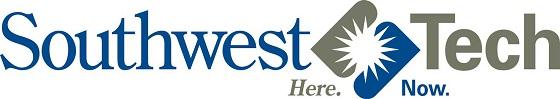 Industrial Electrician Apprenticeship ProgramCourse CurriculumSemester 01   (Tuition: $2,970  Books: $170-$230)Semester 01   (Tuition: $2,970  Books: $170-$230)Semester 01   (Tuition: $2,970  Books: $170-$230)Course #Course TitleCredits50-413-501Industrial Electrician I4Credits: 4 Lecture Hours: 144
Students demonstrate electrical safety and first aid; choose and properly utilize tools of the trade for installation, repair and test electrical devices; apply basic electrical theory to basic wiring; and begin to use the National Electric Code. Students must be indentured in the Industrial Electrician Apprenticeship Program.Credits: 4 Lecture Hours: 144
Students demonstrate electrical safety and first aid; choose and properly utilize tools of the trade for installation, repair and test electrical devices; apply basic electrical theory to basic wiring; and begin to use the National Electric Code. Students must be indentured in the Industrial Electrician Apprenticeship Program.Credits: 4 Lecture Hours: 144
Students demonstrate electrical safety and first aid; choose and properly utilize tools of the trade for installation, repair and test electrical devices; apply basic electrical theory to basic wiring; and begin to use the National Electric Code. Students must be indentured in the Industrial Electrician Apprenticeship Program.50-413-502Industrial Electrician II4Credits: 4 Lecture Hours: 144
Students apply the theory of magnetism and electromagnetism (generation and utilization) to motor control, line diagrams and devices using basic trigonometry, and code wiring methods. Students must be indentured in the Industrial Electrician Apprenticeship Program.Credits: 4 Lecture Hours: 144
Students apply the theory of magnetism and electromagnetism (generation and utilization) to motor control, line diagrams and devices using basic trigonometry, and code wiring methods. Students must be indentured in the Industrial Electrician Apprenticeship Program.Credits: 4 Lecture Hours: 144
Students apply the theory of magnetism and electromagnetism (generation and utilization) to motor control, line diagrams and devices using basic trigonometry, and code wiring methods. Students must be indentured in the Industrial Electrician Apprenticeship Program.50-413-503Industrial Electrician III2Credits: 2 Lecture Hours: 72
Students apply AC theory while measuring AC resistive, inductive, capacitive and combination circuits, using various measuring instruments and math formulas.Credits: 2 Lecture Hours: 72
Students apply AC theory while measuring AC resistive, inductive, capacitive and combination circuits, using various measuring instruments and math formulas.Credits: 2 Lecture Hours: 72
Students apply AC theory while measuring AC resistive, inductive, capacitive and combination circuits, using various measuring instruments and math formulas.50-413-504Industrial Electrician IV2Credits: 2 Lecture Hours: 72
Students examine advanced motor control (contractors, magnetic starters, timers and other control devices), along with transformers for control and distribution of electricity.Credits: 2 Lecture Hours: 72
Students examine advanced motor control (contractors, magnetic starters, timers and other control devices), along with transformers for control and distribution of electricity.Credits: 2 Lecture Hours: 72
Students examine advanced motor control (contractors, magnetic starters, timers and other control devices), along with transformers for control and distribution of electricity.50-413-505Industrial Electrician V2Credits: 2 Lecture Hours: 72
Students apply power factor correction, recognize the different types of AC motors (single phase), power distribution systems, specialty transformers, and code sections covering them.Credits: 2 Lecture Hours: 72
Students apply power factor correction, recognize the different types of AC motors (single phase), power distribution systems, specialty transformers, and code sections covering them.Credits: 2 Lecture Hours: 72
Students apply power factor correction, recognize the different types of AC motors (single phase), power distribution systems, specialty transformers, and code sections covering them.50-413-506Industrial Electrician VI2Credits: 2 Lecture Hours: 72
Students work with 3-phase motors, look up and apply the National Electric Code sections covering motor installation, electromechanical and solid state motor control.Credits: 2 Lecture Hours: 72
Students work with 3-phase motors, look up and apply the National Electric Code sections covering motor installation, electromechanical and solid state motor control.Credits: 2 Lecture Hours: 72
Students work with 3-phase motors, look up and apply the National Electric Code sections covering motor installation, electromechanical and solid state motor control.50-413-507Industrial Electrician VII2Credits: 2 Lecture Hours: 72
Students control processes using industrial solid state devices and apply digital fundamentals theory for industrial uses.Credits: 2 Lecture Hours: 72
Students control processes using industrial solid state devices and apply digital fundamentals theory for industrial uses.Credits: 2 Lecture Hours: 72
Students control processes using industrial solid state devices and apply digital fundamentals theory for industrial uses.50-413-508Industrial Electrician VIII2Credits: 2 Lecture Hours: 72
Students program electronically programmable devices, smart motor controllers and programmable logic controllers.Credits: 2 Lecture Hours: 72
Students program electronically programmable devices, smart motor controllers and programmable logic controllers.Credits: 2 Lecture Hours: 72
Students program electronically programmable devices, smart motor controllers and programmable logic controllers.20Total Credits: 20Total Credits: 20Total Credits: 20Estimated Total Tuition: $2,970Estimated Total Tuition: $2,970Estimated Total Tuition: $2,970